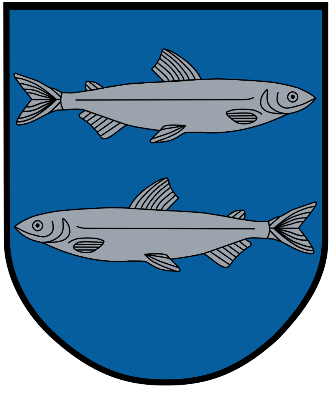 Statinių pripažinimas bešeimininkiu ir perėmimas savivaldybės nuosavybėn Švenčionys2021 m.  Turinys1. Statinių pripažinimo bešeimininkiu ir perėmimo savivaldybės nuosavybėn proceso schema.1.1 Statinių pripažinimo bešeimininkiu ir perėmimo savivaldybės nuosavybėn proceso aprašymas  Statinių pripažinimo bešeimininkiu ir perėmimo savivaldybės nuosavybėn proceso schema 1.1. Statinių pripažinimo bešeimininkiu ir perėmimo savivaldybės nuosavybėn proceso aprašymasTikslasStatinius pripažinti bešeimininkiais ir perimti juos savivaldybės nuosavybėnAprašymasŠvenčionių rajono savivaldybės administracijos Vietinio ūkio skyrius iš fizinių ir juridinių asmenų gavęs raštą apie bešeimininkį turtą organizuoja turto pripažinimą bešeimininkiu :1. Pagal raštu gautą informaciją Vietinio ūkio skyriaus atsakingas specialistas:1.1. įtraukia turtą į statinių, kurie neturi savininkų (ar kurių savininkai nežinomi), sąrašus;1.2. pateikia statinių ar jų dalių, kurie neturi savininkų (ar kurių savininkai nežinomi), sąrašus centralizuotai valdomo valstybės turto valdytojui ir nuolat informuoja jį apie minėtų statinių sąrašų pakeitimus, papildymus (tikslinimus);1.3. centralizuotai valdomo valstybės turto valdytojo prašymu dalyvauja statinių ar jų dalių, kurie neturi savininkų (ar kurių savininkai nežinomi), apžiūrose, pakviesdamas seniūnijos atstovą. Po apžiūrų gavus centralizuotai valdomo valstybės turto valdytojo rašytinį pritarimą surašo statinių, kurie neturi savininkų (ar kurių savininkai nežinomi), apskaitos aktus . Aktą pasirašo jį surašęs asmuo, seniūnas, kurio teritorijoje yra turtas, Kultūros paveldo departamento prie Kultūros ministerijos (kai statiniai yra kultūros paveldo objekto (nekilnojamosios kultūros vertybės) teritorijoje ar jo apsaugos zonoje) atstovai ir Aplinkos apsaugos departamento prie Aplinkos ministerijos atstovai (statinių, kurių naudojimo priežiūra priskirta jų kompetencijai). Aktai registruojami nustatytos formos registre (registravimo knygoje) ;1.4. per 5 (penkias) darbo dienas perduoda akto originalą Buhalterinės apskaitos skyriui su tikslu statinius užregistruoti nebalansinėje sąskaitoje, jo kopiją registravimo dieną nukreipia suinteresuotiems skyriams per DVS;1.5. siekiant nustatyti statinių, kurie neturi savininkų (ar kurių savininkai nežinomi), savininkus, 6 mėnesius savo interneto svetainėje www.svencionys.lt,, seniūnijos, kurios teritorijoje yra statinys, informaciniame stende kviečia atsiliepti savininkus ir asmenis, turinčius turtinių teisių į šiuos statinius;2. Jeigu turto savininkas neatsirado ir praėjo įstatymo nustatytas terminas nuo tos dienos, kurią turtas buvo apskaitytas (t. y. surašytas ir į registracijos knygą užregistruotas aktas), Vietinio ūkio skyrius nedelsiant informuoja Savivaldybės administracijos direktorių apie galimybes rengti pareiškimą teismui dėl turto pripažinimo bešeimininkiu ir perdavimo jo savivaldybės nuosavybėn. Atsakingas specialistas perduoda rajono savivaldybės administracijos Teisės ir civilinės metrikacijos skyriui (toliau - Teisės ir civilinės metrikacijos skyrius) aktą, skelbimus apie statinio savininko paiešką, rašytinį patvirtinimą, kad informacija skelbta interneto svetainėje www.svencionys.lt, seniūno raštą, patvirtinantį, kad skelbimas skelbtas informaciniame stende, žemėlapio, kuriame pažymėta bešeimininkio statinio buvimo vieta, su objekto ribų koordinačių taškais (x, y koordinatėmis pagal Lietuvos koordinačių sistemą) kopiją (kai nėra galimybės nurodyti tikslaus adreso), VĮ Registrų centras raštą, patvirtinantį, kad prašomų pripažinti bešeimininkiu turtu objektų nuosavybė į juos nėra registruota Nekilnojamojo turto registre, ir kitus dokumentus;3. Teisės ir civilinės metrikacijos skyrius, gavęs iš atsakingo specialisto visus reikiamus dokumentus, parengia pareiškimą teismui dėl turto pripažinimo bešeimininkiu ir perdavimo jo savivaldybės nuosavybėn.4. Teisės ir civilinės metrikacijos skyrius, gavęs įsiteisėjusį teismo sprendimą, kuriuo daiktas, neturintis savininko, pripažintas bešeimininkiu ir perduotas savivaldybės nuosavybėn, jį perduoda Vietinio ūkio skyriui.5. Atsakingas specialistas per 10 darbo dienų inicijuoja bešeimininkio daikto perėmimą, surašant nustatytos formos turto perėmimo aktą. Pasirašytą turto perėmimo akto originalą kartu su įsiteisėjusiu teismo sprendimu pateikia Buhalterinės apskaitos skyriui, turto perėmimo aktas registruojamas Materialinių vertybių priėmimo, išdavimo, nurašymo dokumentų ir atliktų darbų aktų registre. Pasirašytą perėmimo akto originalą saugo Buhalterinės apskaitos skyrius.6. Nerealizuotini statiniai Nekilnojamojo turto registre neregistruojami. Jeigu bešeimininkiu daiktu pripažintas nekilnojamasis turtas registruotinas, Mokesčių ir turto skyrius atlieka teisinę registraciją Nekilnojamojo turto registre.Procesą reglamentuojantys dokumentaiLietuvos Respublikos civilinio kodekso 4.58 straipsnio 1 dalies nuostatomis; Bešeimininkio, konfiskuoto, valstybei perduoto  turto, daiktinių įrodymų, lobių ir radinių perdavimo, apskaitymo, saugojimo, realizavimo, grąžinimo ir pripažinimo atliekomis taisyklėmis, patvirtintomis Lietuvos Respublikos Vyriausybės 2004 m. gegužės 26 d. nutarimu 634;Dėl statinių, kurie neturi savininkų (ar kurių savininkai nežinomi), sąrašų, apskaitos aktų, jų registrų (registravimo knygų) ir skelbimų apie siūlymą pripažinti juos bešeimininkiais formų ir jų pildymo tvarkos aprašu, patvirtintu Lietuvos Respublikos aplinkos ministro2005 m. rugsėjo 16 d. įsakymu Nr. D1-449;AtsakomybėVietinio ūkio skyrius